HTC OneX9 dual simХарактеристики РАЗМЕР: 153.9 x 75.9 x 7.99 мм1,2Вес: 170г2ДИСПЛЕЙ: 5.5 дюйма с разрешением Full HD 1080p super LCD и покрытием Gorilla Glass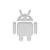 ОПЕРАЦИОННАЯ СИСТЕМА3Android™ 6.0 Marshmallow с HTC Sense™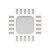 ПРОЦЕССОРMediaTek® Helio™ X108-ядерный, 64-битный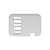 ПАМЯТЬОбщий объем:  32 ГБ, доступный пользователю объем памяти может меняться4ОЗУ: 3 ГБДополнительно: разъём для карты памяти microSD с поддержкой до 2 ТБ (карта в комплект не входит) 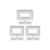 СЕТЬ42G/2.5G - GSM/GPRS/EDGE:850/900/1800/1900МГц3G UMTS:Зависит от региона 850/900/1900/2100 МГцTD-SCDMA1900/2000 МГц4G LTE™5Зависит от региона FDD: диапазоны 1,3,5,7,8,28TDD: диапазоны 38, 39, 40, 41Поддержка Cat 4 LTE™ТИП SIM-КАРТЫОбе карты формата nano-SIM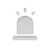 дАТЧИКИДатчик освещенностиДатчик приближенияДатчик движения (G-сенсор)Встроенный компасГироскопМагнитный датчикSensor HubНАВИГАЦИЯ Встроенный приёмник GPS/AGPS + ГЛОНАСС + BeidouПортmicro-USB 2.0 с поддержкой USBпериферииBluetooth® 4.2Разъем 3.5 мм для стереогарнитуры Wi-Fi®: 802.11a/b/g/n/ac (2.4& 5ГГц)поддержка DNLAподдержка MiracastHTCConnect™ для беспроводного потокового воспроизведения аудио и видео со смартфона на совместимых устройствах по всему дому, включая телевизор, портативные динамики и домашние системы развлечений ЗВУК Два фронтальных динамика HTC BoomSound™ с технологией DolbyAudio™6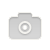 КАМЕРАОсновная камера:13 мегапикселей с автофокусом и BSI-сенсоромОптическая стабилизация изображенияДиафрагма f/2.0, фокусное расстояние 27.9 мм Возможность записи видео с разрешением 4КПрофессиональный режим съемки с возможностью ручной настройки и записью в формате RAWФункция «Автоулучшение» RAW одним касаниемРежим Hyperlapse для видеоРежимы HDR, Замедленная съемка, Video Pic (фотосъемка в режиме записи видео) и ПанорамаФронтальная камера:5 мегапикселей с BSI-сенсоромДиафрагма f/2.8Возможность записи видео с разрешением 1080р Режимы HDR, автоселфи, голосовое селфи, Video Pic (фотосъемка в режиме записи видео), Быстрый макияж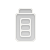 АККУМУЛЯТОРЁмкость: 3000 мАчБыстрая зарядка (5В / 1.5A)Режим максимального энергосбереженияДОПОЛНИТЕЛЬНЫЕ ХАРАКТЕРИСТИКИFM радиоСовместимость с фирменным чехлом Dot ViewTMФункция управления движениемФункция регулирования громкости при входящем звонкеФункция увеличения громкости при нахождении смартфона в сумке или карманеФункция отключения звука путем переворачивания смартфонаПримечания:1.Толщина устройства измеряется от края до края. Толщина может варьироваться в разных частях устройства. 2.Все данные измерений могут незначительно отличаться в пределах допустимых производственных отклонений. 3.Характеристики ОС могут измениться после обновления программного обеспечения.4. Объем, доступный пользователю, меньше из-за предустановленного ПО. Доступный пользователю объем памяти может меняться при изменении ПО или его обновлении. Расширяемый объем памяти ограничен размерами карты microSD.5. Сеть 4GLTE™ доступна в ряде стран и зависит от оператора мобильной связи, текущего местоположения абонента и настроек диапазона сети. Скорость передачи данных тоже зависит от оператора мобильной связи.6. Произведено по лицензии Dolby Laboratories. Dolby и  Dolby Audio – торговыемарки Dolby Laboratories. Характеристики могут быть изменены без предварительного уведомления. © 2016 Корпорация HTC. Все права защищены. Логотипы HTC, HTC BoomSound и HTC Sense являются торговыми марками корпорации НТС. Android – торговая марка корпорации Google. Qualcomm и Snapdragon – торговые марки корпорации Qualcomm. Все остальные торговые марки могут быть собственностью соответствующих владельцев. 